Настройка родительского контроля в Windows1. Родительский контроль Windows 7 и 8.1За софтом типа родительского контроля, в принципе, далеко ходить не нужно. Эта функция есть в составе Windows. В её версиях 7 и 8.1 функция возможна для применения к локальным учётным записям родителей и детей. Для ребёнка необходимо создать отдельную локальную учетную запись – обычного стандартного пользователя в Win7 и специальную учетную запись ребёнка в Win8.1.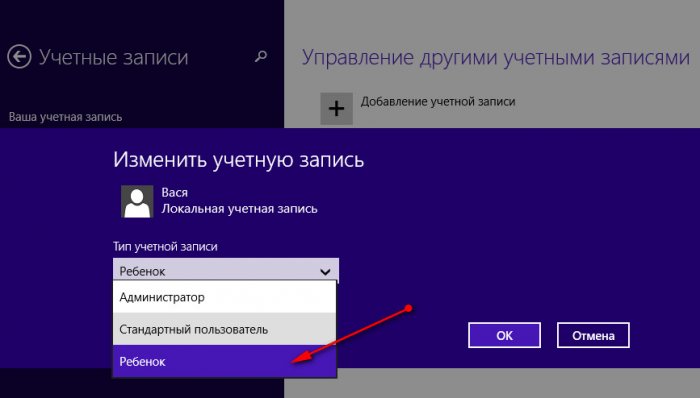 Далее для этой отдельной учетной записи в панели управления настраивается родительский контроль. В параметрах изменения учётной записи Win7 нужно выбрать пункт «Установить родительский контроль». В Win8.1 этот пункт называется «Настроить семейную безопасность».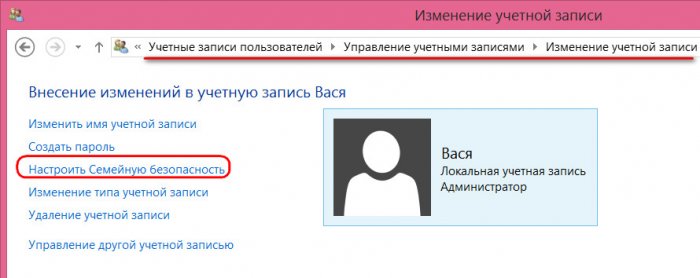 Кликаем пользователя-ребёнка.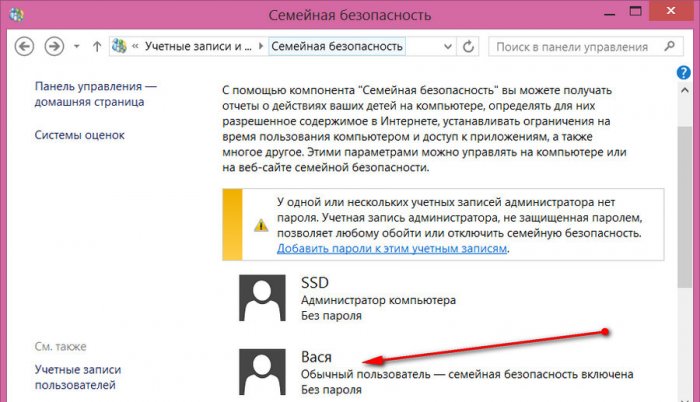 И устанавливаем для его учётной записи ограничения.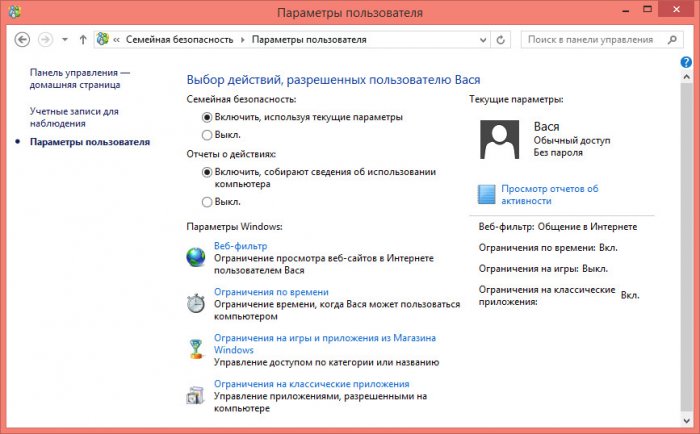 Ограничить можем таким образом:• Установить лимит времени работы с компьютером;• Создать свой веб-фильтр – перечень запрещённых или разрешённых сайтов;• Ограничить в запуске классических программ и приложений из Microsoft Store в Win8.1.По итогу внедрения родительского контроля сможем получать отчётность о действиях в учётной записи ребёнка – время её использования, посещённые сайты, открытые игры и программы, скачанные с Интернета файлы.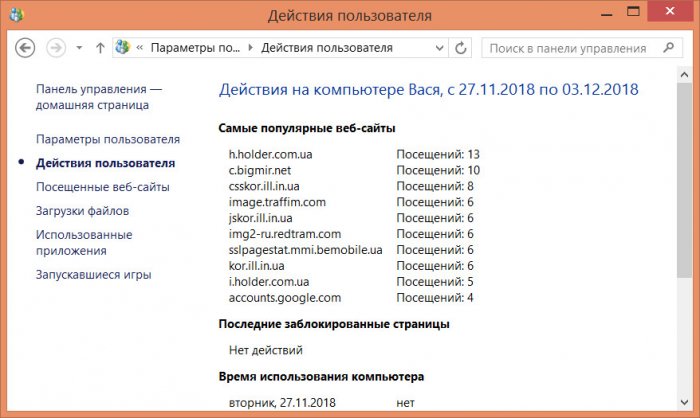 В Win8.1 при необходимости родительским контролем можно управлять удалённо из своей учётной записи Microsoft в окне браузера. Для этого её нужно подключить в системе.2. Родительский контроль Windows 10«Десятка» унаследовала от версий-предшественниц штатный родительский контроль, но в этой версии Windows управление им возможно только из учётной записи Microsoft в окне браузера. У ребёнка также должна быть учетная запись Microsoft. Родитель в веб-аккаунте Microsoft, в разделе «Семья» создаёт семейную группу.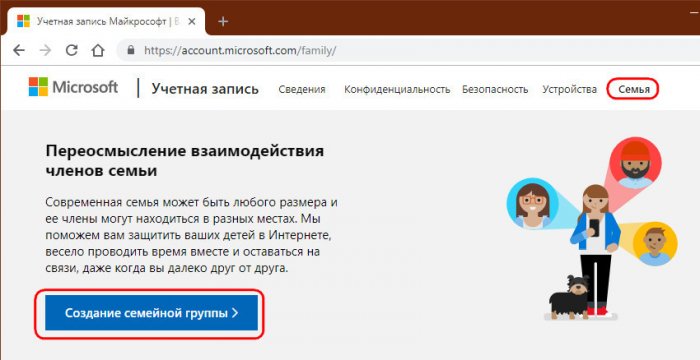 И подключает к группе учетную запись Microsoft ребёнка.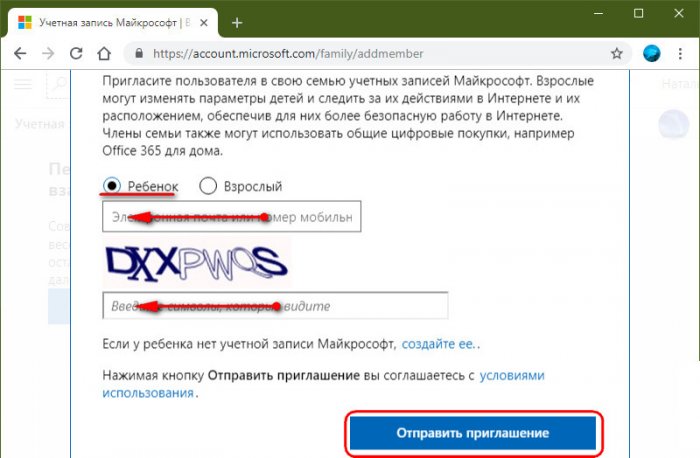 Далее такое подключение к семейной группе необходимо подтвердить в письме, отправленном на почту ребёнка.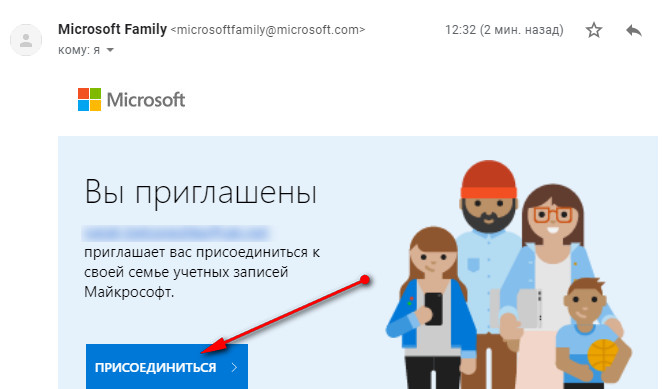 Затем в параметрах Windows 10 ребёнку разрешается вход на это конкретное устройство с его личной учётной записи.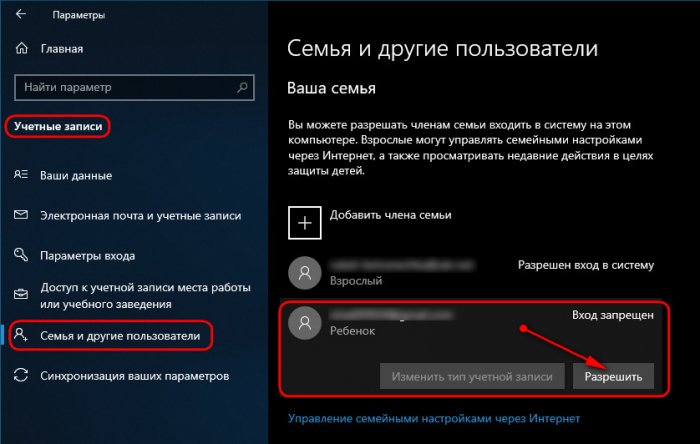 С этого момента родитель, зайдя в свой веб-аккаунт Microsoft с любого устройства, может контролировать использование ребёнком вверенного ему компьютера.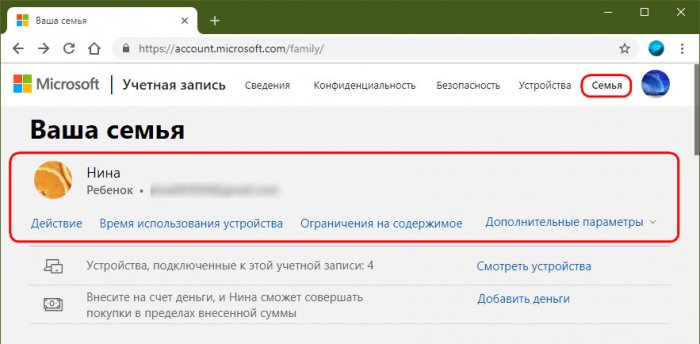 В рамках такого контроля можно:• Лимитировать время работы с компьютером;• Фильтровать сайты;• Ограничивать покупку приложений из Microsoft Store;• Блокировать запуск отдельных классических программ и приложений из Microsoft Store, либо же применять для софта фильтры по типу возрастных ограничений;• Просматривать действия ребёнка;• Использовать функцию поиска ребёнка путём отслеживания его местоположения через мобильное устройство на базе Win10 или с внедрённым в Android-гаджет лаунчером Microsoft Launcher.